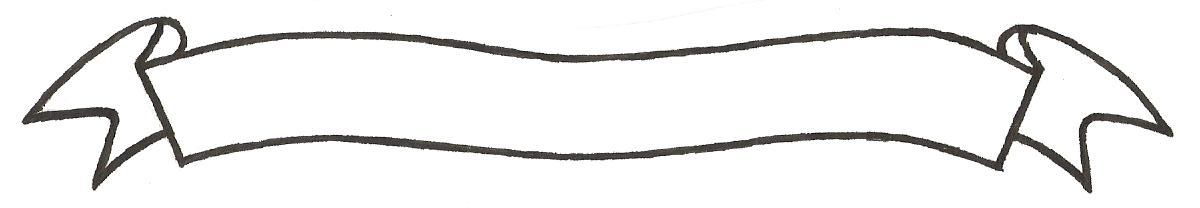 UNIVERSITY OF SCIENCE AND TECHNOLOGYP.O. Box 972-60200 – Meru-Kenya. Tel: 020-2069349, 061-2309217. 064-30320 Cell phone: +254 712524293, +254 789151411 Fax: 064-30321Website: www.mucst.ac.ke  Email: info@mucst.ac.ke    University Examinations 2014/2015SECOND YEAR, FIRST SEMESTER EXAMINATION FOR DIPLOMA IN PURCHASING AND SUPPLIES MANAGEMENT, DIPLOMA IN BUSINESS ADMINISTRATION.DBA 1319/DPS 0319: BUSINESS STUDIESDATE: DECEMBER 2014                                                                                            TIME: 1 HOURSINSTRUCTIONS: Answer question one and any other two questionsQUESTION ONE Clearly define the term “business” 						(2 marks)(i) State the managerial functions						(6 marks)(ii) Explain the role of a Manager in each of the above			(10 marks)Outline the four dimensions of looking at business				(7 marks)QUESTION TWODefine marketing								(5 marks)State the major elements of the marketing process				(10 marks)Explain the role of “price” in the marketing process				(10 marks)QUESTION THREEExplain how the following factors affect the external environment of a business firmTechnology								(5 marks)Social-cultural environment						(5 marks)Economic environment							(5 marks)Political component							(5 marks)QUESTION FOURWhat is meant by social responsibility of a business				(10 marks)Outline the advantages and disadvantages of social responsibility		(10 marks)